           National Institute of Technology, Meghalaya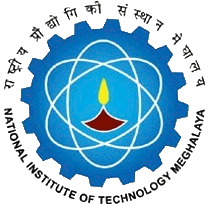  (An Institute of National Importance under MHRD, Govt. of India)Bijni Complex, Shillong 793003, MeghalayaAPPLICATION FORMName of the Applicant:	___________________________________________Father’s/Mother’s Name:	___________________________________________Gender:			___________________________________________Date of Birth (DD/MM/YYYY): _______________________________________Marital Status: 		___________________________________________Spouse’s Name: 		___________________________________________Category:			___________________________________________Present address:		___________________________________________							___________________________________________							___________________________________________Permanent address:	___________________________________________							___________________________________________							___________________________________________Score/percentile details of UGC/CSIR NET/GATE/Other examinations.Details of academic record starting from SECONDARY (Class X) Examination:Any other fellowship/scholarship/qualifications obtained other than covered in the form? If yes, Please mention the details.a) _______________________________________________________________________________b) _______________________________________________________________________________c) _______________________________________________________________________________Research/Industrial experience in form of summer trainee, project (please provide details): -a) _______________________________________________________________________________b) _______________________________________________________________________________c)  _______________________________________________________________________________Any other detail you want to provide to assess your candidature, please provide the same.____________________________________________________________________________________________________________________________________________________________________________________________________________________________________________________________________________________________________________________________________________________________________________________________________________________________________________________________________________Details of two referees under whom the candidate has worked or studied.Referee 1Name:Designation:University/Institute:E-mail id:					Phone No:Referee 2Name:Designation:University/Institute:E-mail id:					Phone No:DECLARATION BY THE APPLICANTI hereby certify that the information furnished above are correct and complete. I am aware that if any information provided here is found to be incorrect, my candidature/ selection is liable to be cancelled.  Date: 		    	          	         		       							Signature of the Applicant  Place:   Examination NameRegistration NumberScoreScoreRankQualifying Year/MonthExamination NameRegistration NumberPercentagePercentileRankQualifying Year/MonthDegree/ Exam (with discipline)University / College / BoardYear of PassingPercentage of  Marks / CGPAClass/Grade/RankSubjects Taken